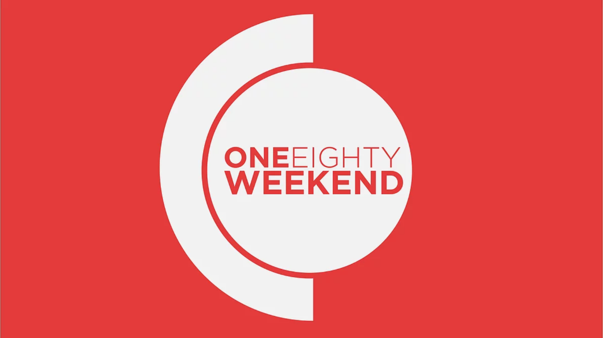 FRIDAY | 2/4/225:00p – Registration and Dinner at South Point Baptist Church6:30p – Leave for City Church7:00p – Worship at City Church9:30p – Bible Study #1 at Host Homes11:30p – Lights OutSATURDAY | 2/5/228:15a – Breakfast at Host Homes8:45a – Bible Study #2 at Host Homes10:30a – Worship at City Church12:00p – Lunch at South Point Baptist Church12:15p-3:30p – Mission Sites4:30p – Worship at City Church6:30p – Dinner at Host Homes7:00p – Bible Study #3 at Host Homes8:30p – Dodgeball Tournament / Hang Time at South Point Baptist Church10:45p – Return to Host Homes11:30p – Lights OutSUNDAY | 2/6/228:30a – Breakfast at South Point Baptist Church9:30a – Sunday School Jeopardy10:45a – Worship12:00p – Dismissal